        Admission Policy of St. Joseph’s Primary School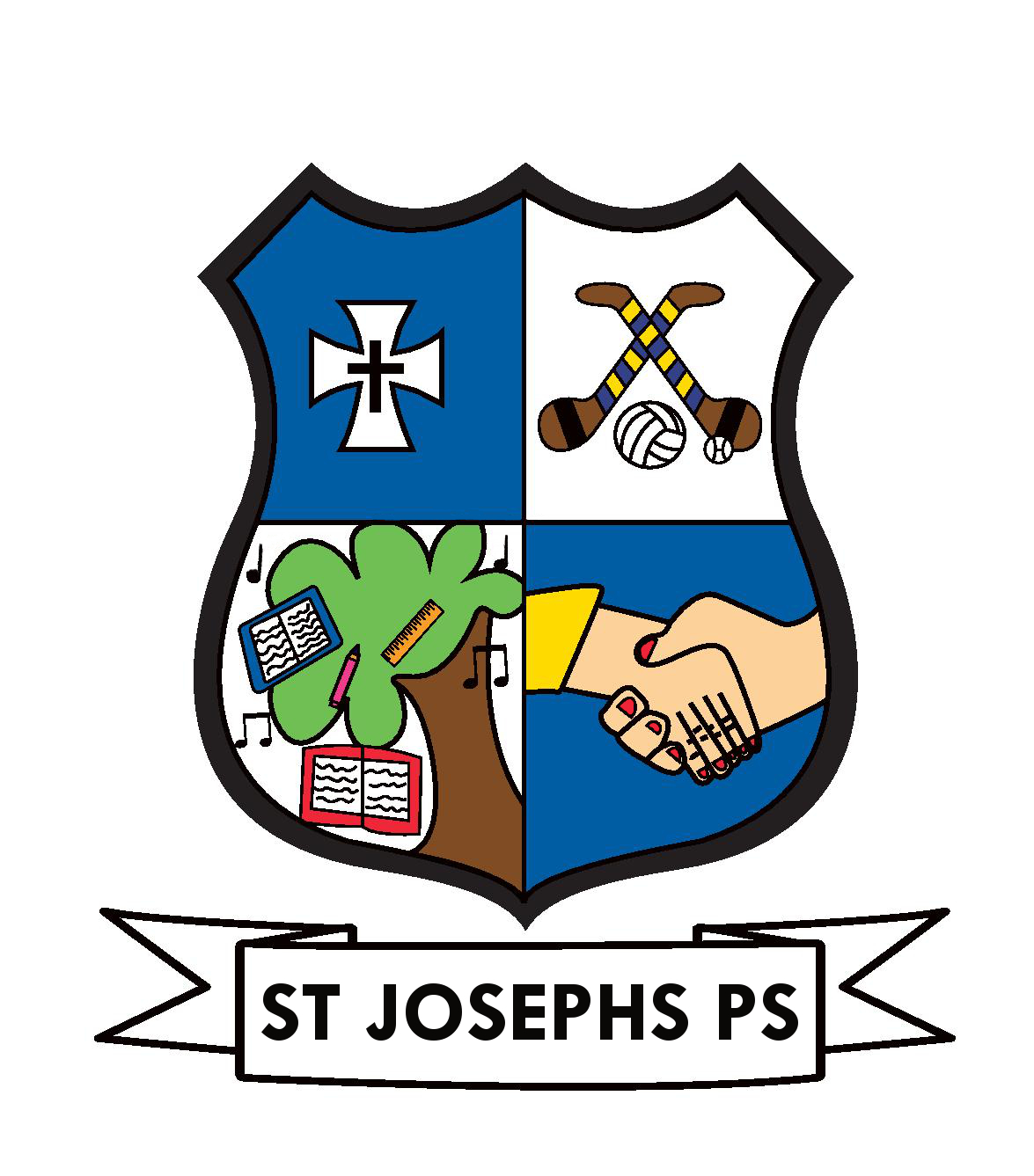 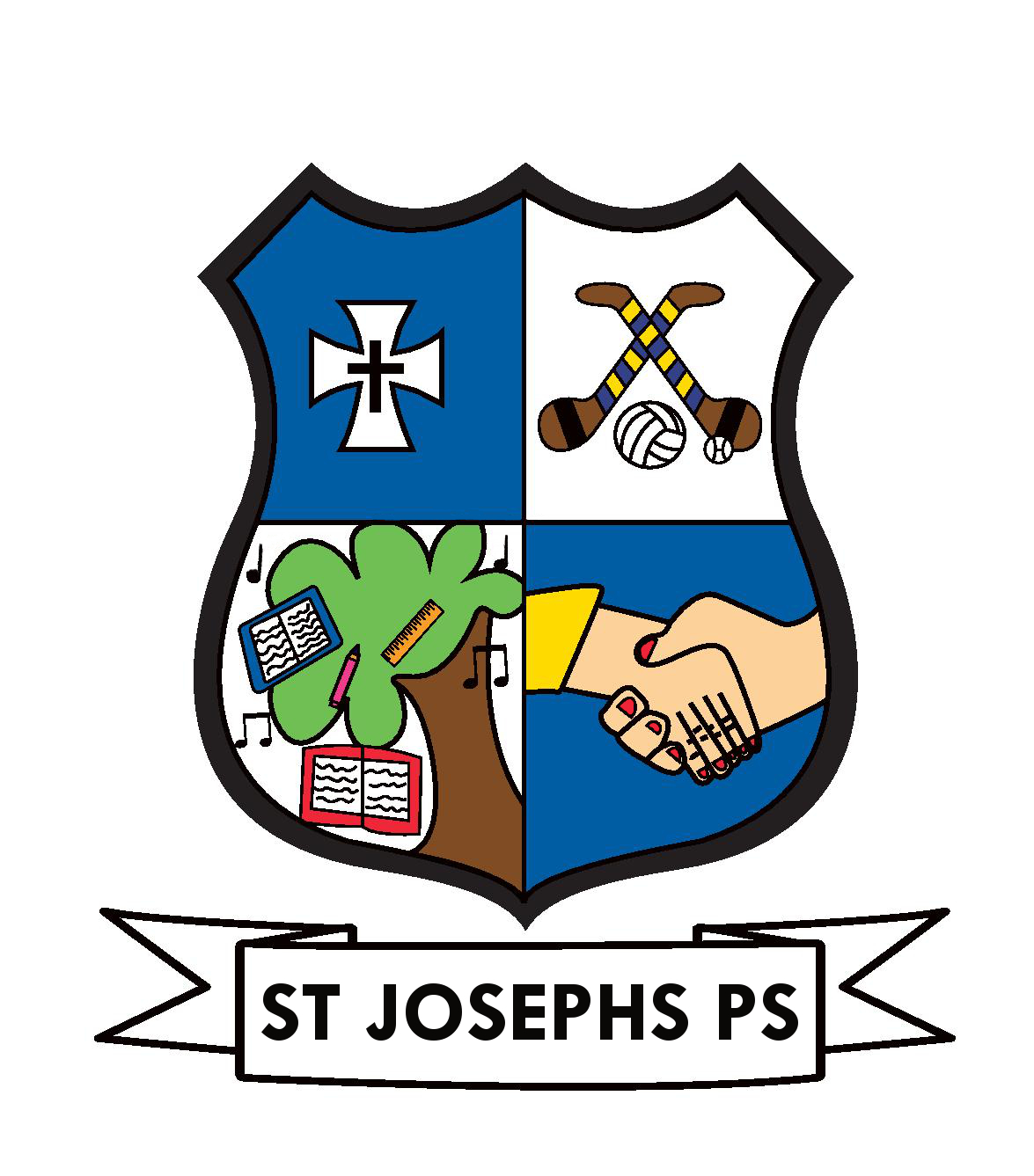 Templemore, Co. Tipperary. E41W132www.stjosephstemplemore.ie17731KArchbishop Dr. Kieran O’ ReillyIntroduction This Admission Policy complies with the requirements of the Education Act 1998, the Education (Admission to Schools) Act 2018 and the Equal Status Act 2000. In drafting this policy, the Board of Management of the school has consulted with school staff, the school patron and with parents of children attending the school.The policy was approved by the school patron in October 2020. It is published on the school’s website and will be made available in hardcopy, on request, to any person who requests it.The relevant dates and timelines for St. Joseph’s Primary School admission process are set out in the school’s annual admission notice which is published annually on the school’s website at least one week before the commencement of the admission process for the school year concerned.This policy must be read in conjunction with the annual admission notice for the school year concerned.The application form for admission is published on the school’s website and will be made available in hardcopy on request to any person who requests it.Characteristic spirit and general objectives of the schoolSt. Joseph’s Primary School is a Catholic co-educational school for boys and girls in Junior & Senior Infants and a girls school from 1st-6th class primary school with a Catholic ethos under the patronage of the Archbishop Dr. Kieran O’ Reilly, Cashel & Emly. The school aims to provide the best possible environment to cater for the cultural, educational, moral, physical, religious, social, linguistic and spiritual values and traditions of all its students, with the resources available to us.  The focus of the school philosophy is the education of the whole child to reach his/her full potential. We show special concern for the disadvantaged respecting the dignity and uniqueness of each person.  Conscious of the legacy of Catherine McAuley our school upholds the values and principles of a Christian education in the Catholic tradition.  Working together as a school community, the Board of Management, Principal, staff, parents and pupils will strive to provide an environment, which will allow all students to develop to their maximum potential and fulfil their role in society. St. Joseph’s Primary School’s “Catholic Ethos” in the context of a Catholic primary school means the ethos and characteristic spirit of the Roman Catholic Church, which aims at promoting:the full and harmonious development of all aspects of the person of the pupil, a living relationship with God and with other people; andincluding the intellectual, physical, cultural, moral and spiritual aspects; anda philosophy of life inspired by belief in God and in the life, death and resurrection of Jesus; andthe formation of the pupils in the Catholic faith;and which school provides religious education for the pupils in accordance with the doctrines, practices and traditions of the Roman Catholic Church, and/or such ethos and/or characteristic spirit as may be determined or interpreted from time to time by the Irish Episcopal Conference.In accordance with S.15 (2) (b) of the Education Act, 1998 the Board of Management of St. Joseph’s Primary School shall uphold, and be accountable to the patron for so upholding, the characteristic spirit of the school as determined by the cultural, educational, moral, religious, social, linguistic and spiritual values and traditions which inform and are characteristic of the objectives and conduct of the school. St. Joseph’s Primary School Mission is to be a welcoming and supporting community where children experience inclusive and empowering learning and where faith is inspired by our Catholic ethos, remaining true to the values of the Sisters of Mercy whose legacy lives on in our school.  In the spirit of diversity, we also give due recognition to children of other faiths or no faith.  As a school community we aspire to create a climate of physical, emotional, social and intellectual safety for all so that teaching and learning can occur with mutual value and respect and a shared sense of purpose. We endeavour to help and enable each child to live a full life as a child, to reach their full potential, to relate to and be aware of others and the environment and to meet with the challenges of living in a global society.  As we strive to ensure that the voice of every child is heard in our school, we instil kindness, confidence, respect and tolerance. The values of truth, justice and compassion are modelled, promoted and celebrated. We work in partnership with the Board of Management, Staff, Parents and the wider community. Mol an Óige agus tiocfaidh sí. Admission StatementSt. Joseph’s Primary School will not discriminate in its admission of a student to the school on any of the following:the gender ground of the student or the applicant in respect of the student concerned,the civil status ground of the student or the applicant in respect of the student concerned,the family status ground of the student or the applicant in respect of the student concerned,the sexual orientation ground of the student or the applicant in respect of the student concerned,the religion ground of the student or the applicant in respect of the student concerned,the disability ground of the student or the applicant in respect of the student concerned,the ground of race of the student or the applicant in respect of the student concerned,the Traveller community ground of the student or the applicant in respect of the student concerned, or the ground that the student or the applicant in respect of the student concerned has special educational needsAs per section 61 (3) of the Education Act 1998, ‘civil status ground’, ‘disability ground’, ‘discriminate’, ‘family status ground’, ‘gender ground’, ‘ground of race’, ‘religion ground’, ‘sexual orientation ground’ and ‘Traveller community ground’ shall be construed in accordance with section 3 of the Equal Status Act 2000.Category of Special Educational Needs catered for in the School/Special ClassSt. Joseph’s with the approval of the Minister for Education & Skills, has established a class to provide an education for students with Autism DSM-5.Admission of StudentsThis school shall admit each student seeking admission except where –the school is oversubscribed (please see section 6 below for further details)a parent of a student, when required by the principal in accordance with section 23(4) of the Education (Welfare) Act 2000, fails to confirm in writing that the code of behaviour of the school is acceptable to him or her and that he or she shall make all reasonable efforts to ensure compliance with such code by the studentOversubscription In the event that the school is oversubscribed, the school will, when deciding on applications for admission, apply the following selection criteria in the order listed below to those applications that are received within the timeline for receipt of applications as set out in the school’s annual admission notice: In the event that there are two or more students tied for a place or places in any of the selection criteria categories above (the number of applicants exceeds the number of remaining places), the following arrangements will apply:Enrolment in ASD Class CriteriaAn ASD (Autism Spectrum Disorder) was proposed by our S.E.N.O. (Special Educational Needs Organiser) and approved by NSCE & Board of Management for the school year 2021-2022. At present, St Joseph’s will cater for 6 pupils only. This school policy has regard to and is contingent on the funding, resources, services & space available to our school in the future. SeodaOur ASD Class will be called “Seoda”, meaning jewels or treasures. Enrolment in Seoda, ASD Class CriteriaRegistration process begins with a referral from the SENO, North Tipperary Intervention Team, a telephone call or a visit from the parentsEnrolment Application Form, incorporating date of application, date of birth, address and telephone numbers are entered in the Applications file. This enrolment application form must be accompanied by an original birth cert (if born outside the parish of Templemore) and all other supporting documentation Applications will only be processed on the basis of a diagnostic report, a copy of which must be given to the school Once this process has been completed the applicant secures a place on the list of applicants to enrol Following the closing date for applications (generally the Friday before our February Mid-term break each year) the list of applicants will be reviewed by the Admissions Intake Committee, which will consist of the Principal, Deputy Principal and autism class teacher  Factors taken into consideration are: Diagnosis - Child must be diagnosed as being on the Autism Spectrum Disorder (DSM-5) with a recommendation for placement in a special class attached to mainstream Integration - Child must be capable of integrating into mainstream, even at a minimal level, at an appropriate age level 3Appropriateness - Child must be capable of accessing the Primary School curriculum. If a child presents with a General Learning Disability, it must fall within the mild range. All reports must be dated within two years of date of application to enrolAcceptance of St. Joseph’s P.S. Code of Behaviour- The parents of the child must accept and agree to the school’s code of behaviour and the terms of this policy Once the committee is happy that the child presents as fulfilling the above, places will be allocated in accordance with the criteria below. The committee may request further information or a meeting with the child in the school setting if necessaryWhen a complete enrolment application form is submitted, the date & time of receipt are noted on the application form. Acknowledgement will be sent, as per policyCriteria for Admission to our ASD class.A child will be offered a place when all of the following requirements have been met:What will not be considered or taken into accountIn accordance with section 62(7) (e) of the Education Act, the school will not consider or take into account any of the following in deciding on applications for admission or when placing a student on a waiting list for admission to the school:ASD Unit Discharge Policy It is school policy to facilitate the discharge of pupils from the unit once they have completed 6th class and/or reached the age of twelve after September 30th in any year.Discharge from the unit may also happen if a pupil is fully integrated into the mainstream school. A pupil’s place in our ASD Unit is reviewed annually. Integration into mainstream takes place under a ‘stepping stones’ approach – gradually built up over time, taking into consideration the child’s ability to cope on a holistic level – socially, emotionally, physically, mentally, academically.The parents of the child have accepted and agreed to the terms of the school’s relevant behaviour policies and other relevant policies, upon admission to ASD Class, and are bound by same. If a place is not available in our ASD unit for a pupil in a given school year, parents will be notified of the admission committee’s decision in this regard and will be asked to reply within two weeks to confirm if they wish their child to be placed on a ‘waiting list’ for that school year. This will not automatically happen. If parent do not reply the pupil will not be placed on the ASD Unit waiting list. Waiting lists cease at the end of each school year and parents have to reapply to be considered for a placement in Seoda for the following school yearDecisions on applications All decisions on applications for admission to St. Joseph’s Primary School will be based on the following:Our school’s admission policyThe school’s annual admission notice (where applicable)The information provided by the applicant in the school’s official application form received during the period specified in our annual admission notice for receiving applications(Please see section 14 below in relation to applications received outside of the admissions period and section 15  below in relation to applications for places in years other than the intake group.)Selection criteria that are not included in our school admission policy will not be used to make a decision on an application for a place in our school.Notifying applicants of decisionsApplicants will be informed in writing as to the decision of the school, within the timeline outlined in the annual admissions notice. If a student is not offered a place in our school, the reasons why they were not offered a place will be communicated in writing to the applicant, including, where applicable, details of the student’s ranking against the selection criteria and details of the student’s place on the waiting list for the school year concerned.  Applicants will be informed of the right to seek a review/right of appeal of the school’s decision (see section 18 below for further details). Acceptance of an offer of a place by an applicantIn accepting an offer of admission from St. Joseph’s Primary School, you must indicate—(i) whether or not you have accepted an offer of admission for another school or schools. If you have accepted such an offer, you must also provide details of the offer or offers concerned and(ii) whether or not you have applied for and awaiting confirmation of an offer of admission from another school or schools, and if so, you must provide details of the other school or schools concerned.Circumstances in which offers may not be made or may be withdrawnAn offer of admission may not be made or may be withdrawn by St. Joseph’s Primary School where—it is established that information contained in the application is false or misleading.an applicant fails to confirm acceptance of an offer of admission on or before the date set out in the annual admission notice of the school.the parent of a student, when required by the principal in accordance with section 23(4) of the Education (Welfare) Act 2000, fails to confirm in writing that the code of behaviour of the school is acceptable to him or her and that he or she shall make all reasonable efforts to ensure compliance with such code by the student; oran applicant has failed to comply with the requirements of ‘acceptance of an offer’ as set out in section 10 above.Sharing of Data with other schoolsApplicants should be aware that section 66(6) of the Education (Admission to Schools) Act 2018 allows for the sharing of certain information between schools in order to facilitate the efficient admission of students. Section 66(6) allows a school to provide a patron or another board of management with a list of the students in relation to whom—(i) an application for admission to the school has been received,(ii) an offer of admission to the school has been made, or(iii) an offer of admission to the school has been accepted.The list may include any or all of the following:
(i) the date on which an application for admission was received by the school;(ii) the date on which an offer of admission was made by the school;(iii) the date on which an offer of admission was accepted by an applicant;(iv) a student’s personal details including his or her name, address, date of birth and personal public service number (within the meaning of section 262 of the Social Welfare Consolidation Act 2005).Waiting list in the event of oversubscriptionIn the event of there being more applications to the school year concerned than places available, a waiting list of students whose applications for admission to St. Joseph’s Primary School were unsuccessful due to the school being oversubscribed will be compiled and will remain valid for the school year in which admission is being sought.Placement on the waiting list of St. Joseph’s Primary School is in the order of priority assigned to the students’ applications after the school has applied the selection criteria in accordance with this admission policy.  Applicants whose applications are received after the closing date, outlined in the Annual Admission Notice, will be placed at the end of the waiting list in order of the date of receipt of the application.Offers of any subsequent places that become available for and during the school year in relation to which admission is being sought will be made to those students on the waiting list, in accordance with the order of priority in relation to which the students have been placed on the list.Late ApplicationsAll applications for admission received after the closing date as outlined in the annual admission notice will be considered and decided upon in accordance with our school’s admissions policy, the Education Admissions to School Act 2018 and any regulations made under that Act. Late applicants will be notified of the decision in respect of their application no later than three weeks after the date on which the school received the application.  Late applicants will be offered a place if there is place available.  In the event that there is no place available, the name of the applicant will be added to the waiting list as set out in Section 13.Procedures for admission of students to other years and during the school yearJunior Infants, with the exception of students transferring from another school, may only be admitted to the school prior to 30th September.Declaration in relation to the non-charging of feesThe board of St. Joseph’s Primary School or any persons acting on its behalf will not charge fees for or seek payment or contributions (howsoever described) as a condition of-an application for admission of a student to the school, orthe admission or continued enrolment of a student in the school. Arrangements regarding students not attending religious instruction Reviews/appealsReview of decisions by the Board of ManagementThe parents/guardians of the student, may request the board to review a decision to refuse admission. Such requests must be made in accordance with Section 29C of the Education Act 1998.    The timeline within which such a review must be requested and the other requirements applicable to such reviews are set out in the procedures determined by the Minister under section 29B of the Education Act 1998 which are published on the website of the Department of Education and Skills.The board will conduct such reviews in accordance with the requirements of the procedures determined under Section 29B and with section 29C of the Education Act 1998.Note:  Where an applicant has been refused admission due to the school being oversubscribed, the applicant must request a review of that decision by the board of management prior to making an appeal under section 29 of the Education Act 1998.Where an applicant has been refused admission due to a reason other than the school being oversubscribed, the applicant may request a review of that decision by the board of management prior to making an appeal under section 29 of the Education Act 1998.   Right of AppealUnder Section 29 of the Education Act 1998, the parents/guardians of the student, may appeal a decision of this school to refuse admission.  An appeal may be made under Section 29 (1) (c) (i) of the Education Act 1998 where the refusal to admit was due to the school being oversubscribed.An appeal may be made under Section 29 (1) (c) (ii) of the Education Act 1998 where the refusal to admit was due a reason other than the school being oversubscribed.Where an applicant has been refused admission due to the school being oversubscribed, the applicant must request a review of that decision by the board of management prior to making an appeal under section 29 of the Education Act 1998. (see Review of decisions by the Board of Management)Where an applicant has been refused admission due to a reason other than the school being oversubscribed, the applicant may request a review of that decision by the board of management prior to making an appeal under section 29 of the Education Act 1998. (see Review of decisions by the Board of Management)Appeals under Section 29 of the Education Act 1998 will be considered and determined by an independent appeals committee appointed by the Minister for Education and Skills.    The timeline within which such an appeal must be made and the other requirements applicable to such appeals are set out in the procedures determined by the Minister under section 29B of the Education Act 1998 which are published on the website of the Department of Education and Skills.The policy was ratified by the Board of Management of St. Joseph’s Primary School on Monday 15th June 2020.Policy was amended on November 28th 2022Signed: Pat Heffernan,  Chairperson, Board of ManagementThe contents of this policy have been approved by St. Senan’s Education Office, acting on behalf of the Patron.Appendix (1):	Enrolment Application FormAppendix (2):	Enrolment Registration FormEnrolment Application Form - 2023/2024 Pupil’s First Name: _______________________   Surname: _________________________  Date of Birth: _______________________   	Gender: _________________________  Address (at which the applicant resides): ___________________________________________________________________________ ___________________________________________________________________________  Name and class of Sibling(s) currently enrolled: _________________________________________ Parish in which the applicant resides: __________________________________________________ Parent(s)/Guardian(s) Details: Name: _________________________________ [  ] Parent [  ] Custodian [  ] Legal Guardian Address: ______________________________________________________________________________________________________________________________________________________Home Tel. ______________ Mobile _________________ Email. ______________________Name: _________________________________ [  ] Parent [  ] Custodian [  ] Legal Guardian Address: ___________________________________________________________________________ ___________________________________________________________________________Home Tel. ______________ Mobile _________________ Email. ______________________ Signature 1: _______________________     	Signature 2: _______________________ Date:_________________				Date:_________________ Completed enrolment applications must be returned to St. Joseph’s PS no later than closing time (2.35p.m.) __________________ENROLMENT REGISTRATION FORM 2023/2024The Department of Education and Skills has developed an electronic database of primary school pupils called the Primary Online Database (P.O.D) which involves schools maintaining and returning data on pupils to the Dept at individual pupil level on a live system.  The information will be used to evaluate progress and outcomes of pupils at primary level, to validate school enrolment returns for grant payment and teacher allocation purposes, to follow up on pupils who do not make the transfer from primary to post primary level and for statistical reporting.  The database will hold data on all primary school pupils. The database will also contain, on an optional basis, information of the pupil’s religion and on their ethnic or cultural background.  The data required for POD is marked with an asterisk * and will only be uploaded to POD if your child is enrolled.  All other data we need for the efficient running of the school.  In order to assist with the gathering of data please complete this form in CAPITAL LETTERS and return to the school.  This form will be retained by the school.Child Details				*Name of Child as on Birth Certificate_______________________________________________________*Date of Birth______________________________*PPSN of Pupil: _______________________________ *Home Address__________________________________________________________________________*Nationality___________________________*Mother’s Maiden Name _____________________________ Do you consent to uploading data relating to ethnicity and religion to P.O.D    Yes[  ]  No [  ]Religious Denomination___________________________________   To which ethnic or cultural background group does your child belong (please tick one)? White Irish			[   ]	Irish Traveller		[   ]	Roma				[   ]Any other White Background   [   ]   	Black African       	[   ]	Any other Black Background	[   ]Chinese                                        [   ]	Any other Asian	        	[   ]	Other (inc. mixed background      [   ]No consent 		              [   ]		The following information is required for the efficient running of the school and will not be uploaded to PODDate & Place of Baptism    _________________________________________________________________                                              (If baptism took place outside this parish please enclose a baptismal cert)Irish Version of Child’s Name   ________________________________ (otherwise school will translate)Does your child have any additional needs? (give details) ________________________________________________________________________________________________________________________________Any previous playschool/school attended _____________________________________________________Name of playschool/school    _______________________________________________________________Address of playschool/school    _____________________________________________________________Class in which child was enrolled (if applicable) _______________________________________________Has your child attended a Support Teacher?  (If applicable) _____________________________________Medical Details:Name of family doctor ____________________________________________________________________Childhood accident, illness, allergies or medical condition that school needs to be made aware of: ________________________________________________________________________________________Has your child attended any outside agency? e.g. Psychologist, Speech Therapist etc. ________________________________________________________________________________________________________Any other useful information_________________________________________________________________________________________________________________________________________________________________________________________________________________________________________________I declare that all information provided in this application 
 is true and correct. Signed_________________________________________________________________ Legal Guardian (s)Date:   __________________________________________Code of Behaviour Acceptance StatementWe expect parents and children enrolled in this school to co-operate with and support the school/ Board of Management’s Code of Behaviour as well as other policies on curriculum, organisation and management. These policies may be added to and revised from time to time. If you are happy to comply with school policies, please sign and return to school. Signed ___________________________________Legal Guardian(s)         Date____________________Please note the following:    The school should be made aware of any court order(s) that are in place relating to any aspect of Guardianship, Custody or Access.  In this regard a letter from a Solicitor, confirming the relevant aspects of the court order should be supplied to the school.Under Children First Guidelines if we have reasonable concerns for the welfare or protection of any pupils we have a duty to convey all information to Tusla.    FOR OFFICIAL USE:   ADM. DATE _______________       CLASS __________________      P.O.D. NO __________________       St. Joseph’s Primary School is co-educational in both Junior & Senior Infants and all-girls from 1st-6th class and does not discriminate where it refuses to admit a boy/girl applying for admission to this school.St. Joseph’s Primary School is a school whose objective is to provide education in an environment which promotes certain religious values and does not discriminate where it refuses to admit as a student a person who is not of the Catholic faith and it is proved that the refusal is essential to maintain the ethos of the school. Note for Parents: the inclusion of the above wording was mandated by the Education (Admission to Schools) Act 2018. St Joseph’s Primary School will cooperate with the National Council for Special Education in the performance by the Council of its functions under the Education for Persons with Special Educational Needs Act 2004 relating to the provision of education to children with special educational needs, including in particular by the provision and operation of a special class or classes when requested to do so by the Council. St Joseph’s Primary School will comply with any direction served on the Patron or the Board, as the case may be, under section 37A and any direction served on the board under section 67(4B) of the Education Act. St. Joseph’s Primary School provides education exclusively for girls in classes 1st -6th and may refuse to admit as a student a person who is not of the gender provided for by this school.St. Joseph’s Primary School has a Special Class attached which provides an education exclusively for students (boys in both Junior & Senior Infants, girls from Junior Infants to 6th class inclusive) with Autism DSM-5 and the school may refuse admission to this class, where the student concerned does not have the specified category of special educational needs provided for in this class.  St. Joseph’s Primary School is a Catholic school and may refuse to admit as a student a person who is not of the Catholic faith where it is proved that the refusal is essential to maintain the ethos of the school.Note for Parents: the inclusion of the above wording was mandated by the Education (Admission to Schools) Act 2018.Applicants with siblings currently enrolled in the school (including stepsiblings, resident at the same address), priority eldest;Children residing in the parish, priority eldest;Children of staff members, priority eldest;Random selection (independently verified)Priority will be afforded to the eldest in accordance with the above criteriaA fully completed application form for enrolment and all available reports have been submitted to the school by the parents/guardian.The child must have a multi-disciplinary report with a diagnosis of a qualifying Autism Spectrum Disorder (DSM IV or V) and with a recent recommendation (within two years of the proposed admission date) to attend an ASD class attached to a mainstream school. This diagnosis must be made using a professionally recognised clinical and psychological assessment procedure. The school has an available place within the appropriate ASD class.The placement has been sanctioned by the SENO and in accordance with the following criteria:Applicants who are currently enrolled in the school (including stepsiblings, resident at the same address)Brothers and sisters, including foster or step siblings, of children currently in junior infants to fifth class in St Joseph’s Primary School All children who live within the Parish boundary of Templemore, starting with those living nearest the school. If the class is oversubscribed within the application of this criterion, then the furthest from the school (by road) will be eliminated first as measured by Google Maps using the EircodeChildren of present school staffAll children who are not resident within the Parish boundary of Templemore. Pupils whose home address is closest to the school (by road) as measured by Google Maps using the Eircode will get sanctioned a place first. Should there be only one place available to two children who live the same distance from school, chronological age will be taken into account with the place being offered to the older child. Waiting lists cease at the end of each school yearIn the event of applications for enrolment exceeding, or being expected to exceed, the number of places available (6)  the Principal will allocate places using the above criteria and in that order. If the number of applicants under category (1) outnumbers the places available, children will be prioritised and enrolled in order of age, beginning with the eldest.a student’s prior attendance at a pre-school or pre-school service, including naíonraí, other than in relation to a student’s prior attendance at—(I) an early intervention class, or(II) an early start pre-school, specified in a list published by the Minister from time to time;the payment of fees or contributions (howsoever described) to the school; a student’s academic ability, skills or aptitude;the occupation, financial status, academic ability, skills or aptitude of a student’s parents;a requirement that a student, or his or her parents, attend an interview, open day or other meeting as a condition of admission; a student’s connection to the school by virtue of a member of his or her family attending or having previously attended the school; other than in the case of applicants with siblings currently enrolled in the schoolthe date and time on which an application for admission was received by the school,             This is subject to the application being received at any time during the period       specified for receiving applications set out in the annual admission notice of the school for the school year concerned.The procedures of the school in relation to the admission of students who are not already admitted to the school to classes or years other than the school’s intake group are as follows: Applications for enrolment during the school year will be considered subject to school policy, available space and the provision of information concerning attendance and the child’s educational progress.Such applications will be dealt with on a case-by-case basis but will normally only be considered for admission on the first day of each new term unless the applicant is newly resident in the area.The procedures of the school in relation to the admission of students who are not already admitted to the school, after the commencement of the school year in which admission is sought, are as follows:In the event of there being more applications to the school year concerned than places available, a waiting list of students whose applications for admission to St. Joseph’s Primary School were unsuccessful due to the school being oversubscribed will be compiled and will remain valid for the school year in which admission is being sought.Placement on the waiting list of St. Joseph’s Primary School is in the order of priority assigned to the students’ applications after the school has applied the selection criteria in accordance with this admission policy.  Our school is of a Catholic ethos and, in keeping with that ethos, children of all or no other faith are welcome to apply to this school.We respect the decision of parents to withdraw their child/children from taking part in the religious education curriculum, religious ceremonies, school Masses, etc.  The following are the school’s arrangements for students, where the parent(s)/guardian(s) have requested that the student attend the school without attending religious instruction (etc.) in the school. These arrangements will not result in a reduction in the school day of such students: A written request should be made to the Principal of the school. A meeting will then be arranged with the parent(s)/guardian(s) of the student, to discuss how the request may be accommodated by the school.